BKA-IV.0521.55.2018.ŁRPanSebastian AdamowiczSzanowny Panie,w odpowiedzi na Pana petycję z 28 sierpnia 2018 r. przekazaną do Ministerstwa Środowiska przez Rządowe Centrum Legislacji przy piśmie z dnia 6 grudnia 2018 r. (nr. ref. RCL.DPPTK.053.46/2018) w sprawie m.in. zmian w ustawie Prawo ochrony środowiska (dalej: Poś) proszę przyjąć poniższe wyjaśnienia.Informuję, że w art. 81 ust. 4 pkt 3 Poś istnieje konieczność aktualizacji w zakresie przywołania aktualnych ustaw tj., m.in. ustawy o ochronie przyrody z 1991 r. Ustawa ta utraciła moc z dniem 1 maja 2004 r. na podstawie art. 161 ustawy z dnia 16 kwietnia 2004 r. o ochronie przyrody (Dz. U. poz. 880 – bieżący tekst jednolity: Dz. U. z 2018 r. poz. 1614). ustawy – Prawo łowieckie. Aktualny publikator ustawy – Prawo łowieckie to Dz. U. z 2018 r. poz. 2033 z późn. zm. W art. 221 ust. 1 pkt 3 Poś, dotyczącym spraw z zakresu ochrony powietrza, przywołane są ustawy już nieobowiązujące. Ponadto proponowane przez Pana brzmienie art. 238 pkt 1 lit f. Poś jest uzasadnione.Pragnę zapewnić, że Minister Środowiska podejmie działania na rzecz zmiany nieaktualnych przepisów w ramach najbliższej nowelizacji Poś.	Z poważaniemMinister ŚrodowiskaHenryk KowalczykWarszawa, dnia         marca 2019 r.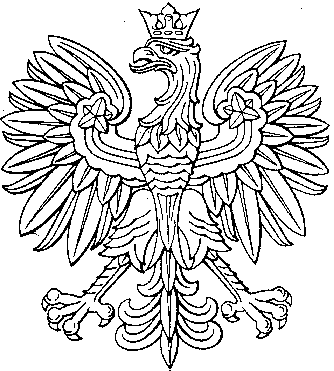 